                                                                   ÁREA: MÚSICA 3º ESO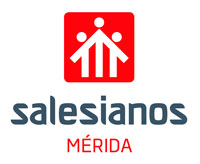 INSTRUMENTOS DE EVALUACIÓNPESO (EN%)OBSERVACIONESControles y trabajos30%Se realiza un control escrito por cada tema (Un tema o dos temas)Se realiza un trabajo por trimestre:1º Trimestre: Compositores2º Trimestre: Nuestra propia creación3º Trimestre: VideoclipExamen Global30%Se realiza un examen  global (consta de parte teórica y parte de audición) al final de cada trimestre de todos los temas vistos durante el mismoActitud20%Mediante el control de positivos y negativosPráctica musical20%Se realiza una prueba instrumental y dos pruebas vocales a nivel grupal por trimestre.Nota Final de CursoSe calcula la media aritmética de las tres evaluacionesNota de SeptiembreUn  examen de contenidos mínimosNota  Recuperación PendienteRealización de un cuadernillo de actividades (40%)Un examen (60%)